26.03.2021  № 530О внесении изменений в постановление администрации города Чебоксары
от 22.12.2020 № 2554С учетом общих требований к порядку привлечения остатков средств 
на единый счет бюджета субъекта Российской Федерации (местного бюджета) и возврата привлеченных средств, утвержденных постановлением Правительства Российской Федерации от 30.03.2020 № 368, и с целью приведения муниципальных правовых актов города Чебоксары 
в соответствие с требованиями действующего законодательства Российской Федерации, администрация города Чебоксары постановляет: 1. Внести в Правила привлечения остатков средств на единый счет бюджета города Чебоксары и возврата привлеченных средств, утвержденные постановлением администрации города Чебоксары от 22.12.2020 № 2554, следующие изменения: 1.1. Пункты 2 – 4 изложить в следующей редакции:«2. Финансовое управление осуществляет привлечение остатков средств на единый счет бюджета города Чебоксары в случае прогнозирования временного кассового разрыва на едином счете бюджета города Чебоксары.Объем привлекаемых средств определяется исходя из остатков средств на казначейских счетах, сложившихся после исполнения распоряжений
о совершении казначейских платежей, представленных соответствующими прямыми участниками системы казначейских платежей в сроки, установленные правилами организации и функционирования системы казначейских платежей в соответствии со статьей 242.7 Бюджетного кодекса Российской Федерации, но не более суммы, необходимой для покрытия временного кассового разрыва на едином счете бюджета города Чебоксары. Привлечение остатков средств осуществляется в объеме, обеспечивающем достаточность средств на соответствующем казначейском счете для осуществления в рабочий день, следующий за днем привлечения средств
на единый счет бюджета города Чебоксары, выплат с указанного счета 
на основании распоряжений о совершении казначейских платежей.3. Распоряжения о совершении казначейских платежей по привлечению остатков средств на единый счет бюджета города Чебоксары направляются финансовым управлением в Управление Федерального казначейства
по Чувашской Республике в срок не позднее 16 часов местного времени 
(в дни, непосредственно предшествующие выходным и нерабочим праздничным дням, – до 15 часов местного времени) текущего дня.4. Финансовое управление осуществляет учет средств в части сумм:а) поступивших на единый счет бюджета города Чебоксары
с соответствующих казначейских счетов, указанных в абзацах втором – четвертом подпункта «а» пункта 1 настоящих Правил;б) перечисленных с единого счета бюджета города Чебоксары 
на казначейские счета, указанных в абзацах втором – четвертом подпункта «а» пункта 1 настоящих Правил, с которых они были ранее привлечены.».1.2. В пунктах 5, 6 слова «настоящего Порядка» заменить словами «настоящих Правил».2. Управлению информации, общественных связей и молодежной политики администрации города Чебоксары опубликовать настоящее постановление в средствах массовой информации.3. Настоящее постановление вступает в силу со дня его официального опубликования и распространяется на правоотношения, возникшие 
с 1 января 2021 года.4. Контроль за исполнением настоящего постановления возложить 
на заместителя главы администрации по экономическому развитию 
и финансам.Глава администрации города Чебоксары                                       А.О. ЛадыковЧăваш РеспубликиШупашкар хулаАдминистрацийěЙЫШĂНУ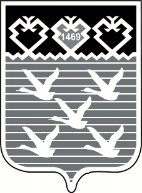 Чувашская РеспубликаАдминистрациягорода ЧебоксарыПОСТАНОВЛЕНИЕ